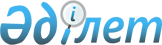 О внесении изменений в некоторые приказы Министра юстиции Республики КазахстанПриказ Министра юстиции Республики Казахстан от 16 октября 2019 года № 504
      В соответствии с подпунктом 3) пункта 2 статьи 7 Закона Республики Казахстан "Об органах юстиции" от 18 марта 2002 года, ПРИКАЗЫВАЮ:
      1. Внести изменения в следующие приказы Министра юстиции Республики Казахстан:
      1) в приказе Министра юстиции Республики Казахстан от 26 сентября 2018 года № 1451 "Об утверждении состава Апелляционного совета":
      приложение к указанному приказу изложить в новой редакции согласно приложению 1 к настоящему приказу;
      2) в приказе Министра юстиции Республики Казахстан от 16 июля 2019 года № 394 "Об утверждении состава апелляционной комиссии":
      приложение к указанному приказу изложить в новой редакции согласно приложению 2 к настоящему приказу.
      2. Контроль за исполнением настоящего приказа возложить на Вице-министра юстиции Республики Казахстан Ахметову А.Е.
      3. Настоящий приказ вступает в силу со дня его подписания. Состав коллегии Апелляционного совета Состав Апелляционной комиссии
					© 2012. РГП на ПХВ «Институт законодательства и правовой информации Республики Казахстан» Министерства юстиции Республики Казахстан
				
      Министр 

М. Бекетаев
Приложение 1
к приказу Министра юстиции
Республики Казахстан
от 16 октября 2019 года № 504Приложение
к приказу Министра юстиции
Республики Казахстан
от 26 сентября 2018 года № 1451
Ахметова Акерке Естайкызы
-
вице-министр юстиции Республики Казахстан, председатель
Тулепов Мейржан Шерманович
-
директор Департамента по правам интеллектуальной собственности Министерства юстиции Республики Казахстан, заместитель председателя
Ысқақ Жайдар Жұмағазыұлы
-
главный эксперт Управления промышленной собственности Департамента по правам интеллектуальной собственности Министерства юстиции Республики Казахстан, секретарь
Члены:
Садыков Еркин Токмухамедович
-
заместитель председателя Комитета науки Министерства образования и науки Республики Казахстан
Куантыров Ермек Сакенович
-
заместитель директора Департамента по правам интеллектуальной собственности Министерства юстиции Республики Казахстан
Кәкен Гүлнәра Қаратайқызы
-
заместитель директора Департамента по правам интеллектуальной собственности Министерства юстиции Республики Казахстан
Музатова Меруерт Амангельдиевна
-
руководитель Управления по обеспечению деятельности апелляционного совета, комиссии по признанию товарного знака общеизвестным, аттестационной и апелляционной комиссии Департамента по правам интеллектуальной собственности Министерства юстиции Республики Казахстан
Абенова Асемгул Бактыбаевна
-
руководитель Управления промышленной собственности Департамента по правам интеллектуальной собственности Министерства юстиции Республики Казахстан
Каймульдина Гульнара Амангельдиевна
-
руководитель Управления по авторскому и смежным правам Департамента по правам интеллектуальной собственности Министерства юстиции Республики Казахстан
Ильясов Ерлан Темиржанұлы
-
руководитель Управления развития племенного дела и пастбищного животноводства Департамента производства и переработки животноводческой продукции Министерства сельского хозяйства Республики Казахстан
Телегенова Айман Молдабаевна
-
руководитель Управления семеноводства и сортоиспытания Департамента производства и переработки животноводческой продукции Министерства сельского хозяйства Республики Казахстан
Зейнолла Айдын Зейноллаұлы
-
руководитель Управления правового обеспечения Комитета науки Министерства образования и науки Республики Казахстан
Садубаева Айгерим Набиевна
-
руководитель Управления по контролю за техническими регламентами Комитета охраны общественного здоровья Министерства здравоохранения Республики Казахстан
Сыздыкова Ботагоз Мухамедкалиевна
-
руководитель Управления государственных услуг в сфере фармацевтической деятельности и интеграции Министерства здравоохранения Республики Казахстан
Шарипов Зейнулла Файзуллаевич
-
руководитель Управления органической продукции и технического регулирования Департамента ветеринарной, фитосанитарной и пищевой безопасности Министерства сельского хозяйства Республики Казахстан
Керейтбаева Ляззат Разаковна
-
главный эксперт Управления контроля в области поддержки и защиты субъектов частного предпринимательства Департамента развития предпринимательства Министерства национальной экономики Республики Казахстан
Турлыбаев Амир Арманович
-
главный эксперт Управления семеноводства и сортоиспытания Департамента производства и переработки растениеводческой продукции Министерства сельского хозяйства Республики Казахстан
Рахметкалиева Салтанат Назымовна
-
главный эксперт Управления контроля в области поддержки и защиты субъектов частного предпринимательства Департамента развития предпринимательства Министерства национальной экономики Республики Казахстан
Кабдыгалиева Нурхан Октябрятовна
-
главный эксперт Управления по авторскому и смежным правам Департамента по правам интеллектуальной собственности Министерства юстиции Республики Казахстан
Бекбауова Меруерт Сейткасымовна
-
главный эксперт Управления промышленной собственности Департамента по правам интеллектуальной собственности Министерства юстиции Республики Казахстан
Исмагулов Адиль Маликович
-
эксперт Управления промышленной собственности Департамента по правам интеллектуальной собственности Министерства юстиции Республики Казахстан
Кокжалов Рамазан Абаевич
-
эксперт Управления промышленной собственности Департамента по правам интеллектуальной собственности Министерства юстиции Республики Казахстан
Рахимбеков Сайран Муратович
-
эксперт Управления по авторскому и смежным правам Департамента по правам интеллектуальной собственности Министерства юстиции Республики Казахстан
Жаркынкызы Данагуль
-
эксперт Управления промышленной собственности Департамента по правам интеллектуальной собственности Министерства юстиции Республики Казахстан
Тагаев Зейлхан Фазылханович
-
менеджер по вопросам интеллектуальной собственности ТОО "Центр трансферта и коммерциализации агротехнологий"
Алауханов Есберген Оразович
-
член Общественного совета Министерства образования и науки Республики КазахстанПриложение 2
к приказу Министра юстиции
Республики Казахстан
от 16 октября 2019 года № 504Приложение
к приказу Министра юстиции
Республики Казахстан
от 16 июля 2019 года № 394
Тулепов Мейржан Шерманович
-
директор Департамента по правам интеллектуальной собственности Министерства юстиции Республики Казахстан, председатель
Куантыров Ермек Сакенович 
-
заместитель директора Департамента по правам интеллектуальной собственности Министерства юстиции Республики Казахстан, заместитель председателя
Кокжалов Рамазан Абаевич
-
эксперт Управления по авторскому и смежным правам Департамента по правам интеллектуальной собственности Министерства юстиции Республики Казахстан, секретарь
Члены:
Кәкен Гүлнәра Қаратайқызы 
-
заместитель директора Департамента по правам интеллектуальной собственности Министерства юстиции Республики Казахстан
Музатова Меруерт Амангельдиевна 
-
руководитель Управления по обеспечению деятельности апелляционного совета, комиссии по признанию товарного знака общеизвестным, аттестационной и апелляционной комиссии Департамента по правам интеллектуальной собственности Министерства юстиции Республики Казахстан
Абенова Асемгул Бактыбаевна
-
руководитель Управления промышленной собственности Департамента по правам интеллектуальной собственности Министерства юстиции Республики Казахстан
Каймульдина Гульнара Амангельдиевна 
-
руководитель Управления по авторскому и смежным правам Департамента по правам интеллектуальной собственности Министерства юстиции Республики Казахстан
Ысқақ Жайдар Жұмағазыұлы
-
главный эксперт Управления промышленной собственности Департамента по правам интеллектуальной собственности Министерства юстиции Республики Казахстан
Бекбауова Меруерт Сейткасымовна 
-
главный эксперт Управления по авторскому и смежным правам Департамента по правам интеллектуальной собственности Министерства юстиции Республики Казахстан
Айтымбетова Айжан Нуртаевна 
-
главный эксперт Управления промышленной собственности Департамента по правам интеллектуальной собственности Министерства юстиции Республики Казахстан
Кабдыгалиева Нурхан Октябрятовна
-
главный эксперт Управления по авторскому и смежным правам Департамента по правам интеллектуальной собственности Министерства юстиции Республики Казахстан
Жаркынкызы Данагуль 
-
эксперт Управления промышленной собственности Департамента по правам интеллектуальной собственности Министерства юстиции Республики Казахстан